Zariadenie: Školská jedáleň pri SOŠ poľnohospodárstva a služieb na vidieku, Predmestská 82, Žilina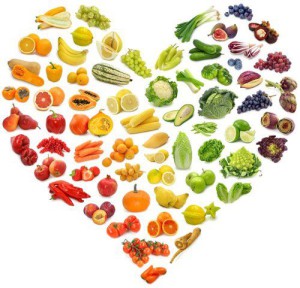 Obdobie: 19.06.2017 – 23.06.2017AlergényJedálny lístok zostavovali :vedúca ŠJ: Jurovatá                         Monika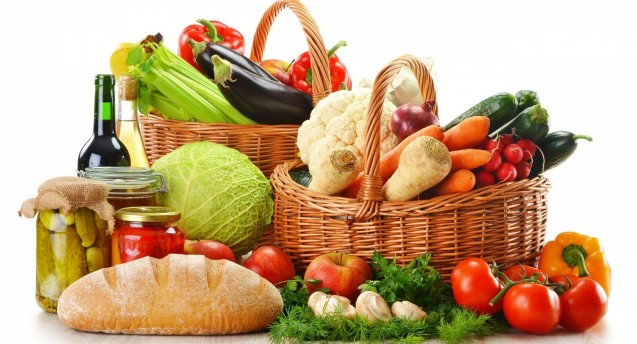                  hlavná kuchárka: Horníková Elena                  žiačka II.T triedy: Obertová RebekaDátum deňMenuAlergén19. 06. 2017PondelokPolievka zeleninová s tofu syromHovädzie plátky na šampiňónoch a rajčiakovKnedľaŠpenátové halušky so syrovou omáčkou06,09, 01,03,07,01,03,07,20. 06. 2017UtorokPolievka paradaj.so syrom a ovsenými vločkami Bravčové stehno s bielou fazuľouZemiakyGranadierský pochodKyslá uhorka01, 0701,21. 06. 2017StredaPolievka zemiaková so syrom Čufty na dalmácky spôsobCestovinyPalacinky s džemom01, 07,0901,03, 07 0101,03,07,22. 06. 2017ŠtvrtokPolievka petržlenová s opekaným chlebom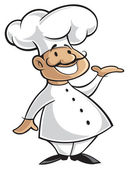 Pastierský rezeňZemiakyŠalát z kyslej kapusty s kápiouSójové kocky so zeleninouZemiaky varené II.Šalát z kyslej kapusty s kápiou01, 07,01,03,07,01,06,09,       23.06.2017PiatokPolievka mliečna s mrvenicouKuracie stehná na srbský spôsobRyžaKompótBuchty na pare plnené lekvárom a kakaovou posýpkou01,03,0701,01,03, 07,01Obilniny obsahujúce lepok06Sójové zrná a výrobky z nich11Sezamové semená 02 Kôrovce a výrobky z nich07Mlieko a výrobky z neho12Oxid siričitý a siričitany 
03Vajcia a výrobky z nich08Orechy a výrobky z nich12Oxid siričitý a siričitany 
04Ryby a výrobky z nich09Zeler a výrobky z neho13Vlčí bôb a výrobky z neho05Arašidy a výrobky z nich10Horčica a výrobky z nej14Mäkkýše a výrobky z nich